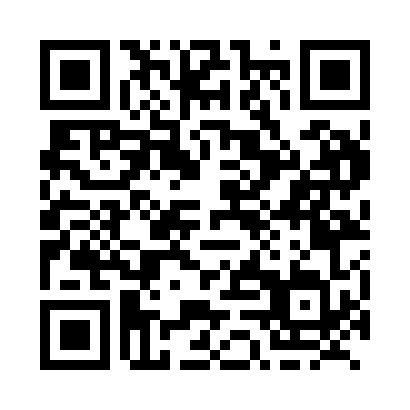 Prayer times for Ulkatcho, British Columbia, CanadaWed 1 May 2024 - Fri 31 May 2024High Latitude Method: Angle Based RulePrayer Calculation Method: Islamic Society of North AmericaAsar Calculation Method: HanafiPrayer times provided by https://www.salahtimes.comDateDayFajrSunriseDhuhrAsrMaghribIsha1Wed3:445:481:206:298:5210:582Thu3:405:461:206:308:5411:013Fri3:375:441:206:318:5611:044Sat3:345:421:206:328:5811:075Sun3:305:411:196:338:5911:106Mon3:295:391:196:349:0111:107Tue3:285:371:196:359:0311:118Wed3:275:351:196:369:0411:129Thu3:265:331:196:379:0611:1310Fri3:265:321:196:389:0811:1411Sat3:255:301:196:399:0911:1412Sun3:245:281:196:409:1111:1513Mon3:235:261:196:419:1311:1614Tue3:225:251:196:429:1411:1715Wed3:215:231:196:439:1611:1816Thu3:215:221:196:449:1711:1917Fri3:205:201:196:459:1911:1918Sat3:195:191:196:469:2111:2019Sun3:195:171:196:479:2211:2120Mon3:185:161:196:489:2411:2221Tue3:175:151:196:499:2511:2222Wed3:175:131:206:499:2711:2323Thu3:165:121:206:509:2811:2424Fri3:155:111:206:519:2911:2525Sat3:155:101:206:529:3111:2526Sun3:145:081:206:539:3211:2627Mon3:145:071:206:539:3311:2728Tue3:135:061:206:549:3511:2829Wed3:135:051:206:559:3611:2830Thu3:135:041:206:569:3711:2931Fri3:125:031:216:569:3811:30